ASSUNTO: MOÇÃO DE APLAUSOS E CONGRATULAÇÕES PELO DIA DO AGRICULTOR, CELEBRADO EM 28 DE JULHO.   DESPACHO:.                   SALA DAS SESSÕES____/____/_____                                                 PRESIDENTE DA MESAMOÇÃO Nº 242  DE 2022SENHOR PRESIDENTE,SENHORES VEREADORES,REQUEIRO à Mesa, após ouvido o Douto Plenário, seja consignado em Ata de nossos trabalhos MOÇÃO DE APLAUSOS E CONGRATULAÇÕES PELO DIA DO AGRICULTOR, CELEBRADO EM 28 DE JULHO.                                              JUSTIFICATIVANo dia 28 de julho é celebrado o Dia do Agricultor, data 
instituída a partir do centenário da criação do Ministério da Agricultura, em 1960. A 
data é uma clara demonstração do valor que o trabalho deste segmento da sociedade possui, sendo certo que nosso país deve grande parte de sua prosperidade à economia agrícola.Trata se de uma das atividades mais antigas da humanidade: a “arte” de cultivar a terra, retirando dos campos alimentos essenciais para a subsistência e manutenção da economia mundial. Em nosso município, a agricultura desempenha grande papel no
desenvolvimento econômico, razão pela qual cabe ao poder público e a toda sociedade reconhecer a importância desse setor.	  
Nesse prisma, o respeito e a valorização pelo agricultor também passam pelo comprometimento do poder público em propiciar condições adequadas para que esse setor essencial possa desenvolver suas atividades, seja com a manutenção da malha viária rural e com a infraestrutura local, ou por meio de políticas públicas que incentivem o desenvolvimento do agronegócio.Nesta homenagem, em especial, fazemos referência a todos os agricultores de Mogi Mirim, enaltecendo o trabalho destas pessoas que dedicam suas vidas no cultivo, para que os alimentos possam chegar até mesa de milhares de famílias. Ainda ressalto a postura comprometida de muitos agricultores de nosso município, que frequentemente param suas atividades para se dedicar a questões de interesse público, se reunindo com o poder público para buscar soluções e empenhando os próprios esforços e recursos na recuperação de vias rurais, razão pela qual também manifestamos nosso respeito e consideração.Isso posto, com fundamento nos artigos 152, §2º e 162 do Regimento Interno, apresentamos à consideração da Mesa, após ouvido o Douto Plenário e satisfeitas as formalidades de praxe, MOÇÃO DE APLAUSOS E CONGRATULAÇÕES PELO DIA DO AGRICULTOR, CELEBRADO EM 28 DE JULHO. SALA DAS SESSÕES “VEREADOR SANTO RÓTOLLI”, 29 de julho de 2022VEREADORA DRA. JOELMA FRANCO DA CUNHALÍDER DO PTB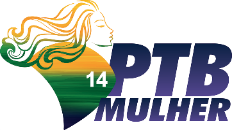  VEREADOR ADEMIR JUNIOR    VEREADOR MARCOS PAULO CEGATTI VEREADOR TIAGO CESAR COSTA     VEREADOR LUIS ROBERTO TAVARES(“Esta página de assinaturas é parte integrante e indissociável da Moção de Aplausos nº 242 de 2022, pelo Dia do Agricultor, celebrado em 28/07 - 29 de julho de 2022 -  Doc de cinco laudas”)VEREADOR CINOÊ DUZOVEREADOR ORIVALDO APARECIDO MAGALHÃES                                                    VEREADOR DIRCEU PAULINOVEREADOR MARCOS FRANCOVEREADOR ALEXANDRE CINTRA                                                   VEREADORA MARA CHOQUETA(“Esta página de assinaturas é parte integrante e indissociável da Moção de Aplausos nº 242 de 2022, pelo Dia do Agricultor , celebrado em 28/07 - 29 de julho de 2022 -  Doc de cinco laudas”)VEREADOR GERALDO BERTANHA – GEBÊVEREADOR JOÃO VICTOR GASPARINIVEREADORA SONIA REGINA RODRIGUESVEREADORA DRA LUCIA MARIA TENÓRIO(“Esta página de assinaturas é parte integrante e indissociável da Moção de Aplausos nº 242 de 2022, pelo Dia do Agricultor , celebrado em 28/07 - 29 de julho de 2022 -  Doc de cinco laudas”)